1 sz. melléklet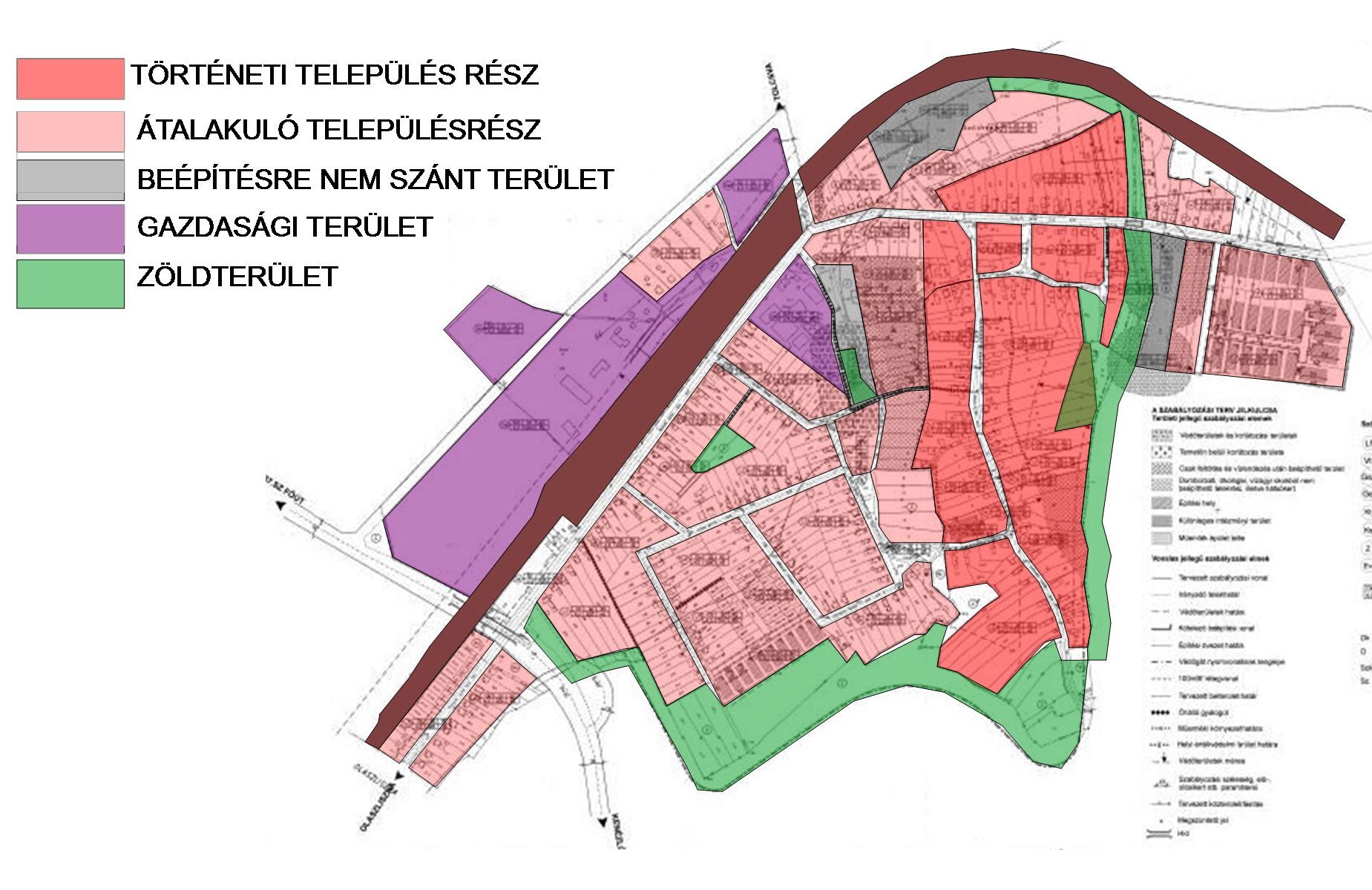 